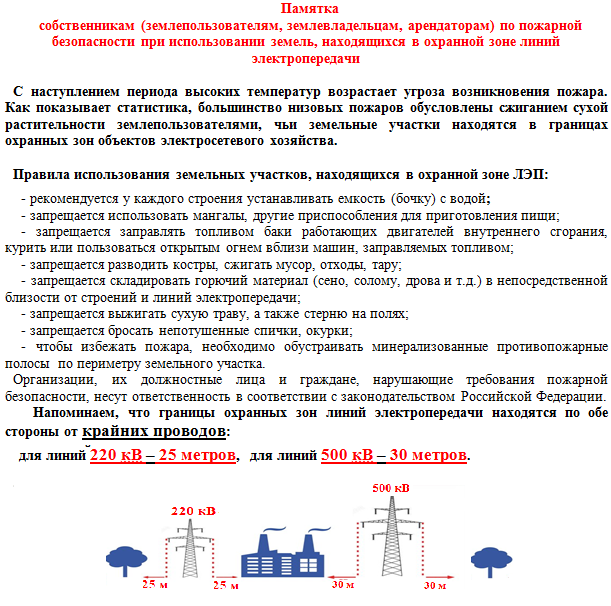 Единый телефон службы спасения: 01, сотовая связь: 112Дежурный диспетчер филиала ПАО «Россети» - МЭС Урала: 8-800-700-33-59